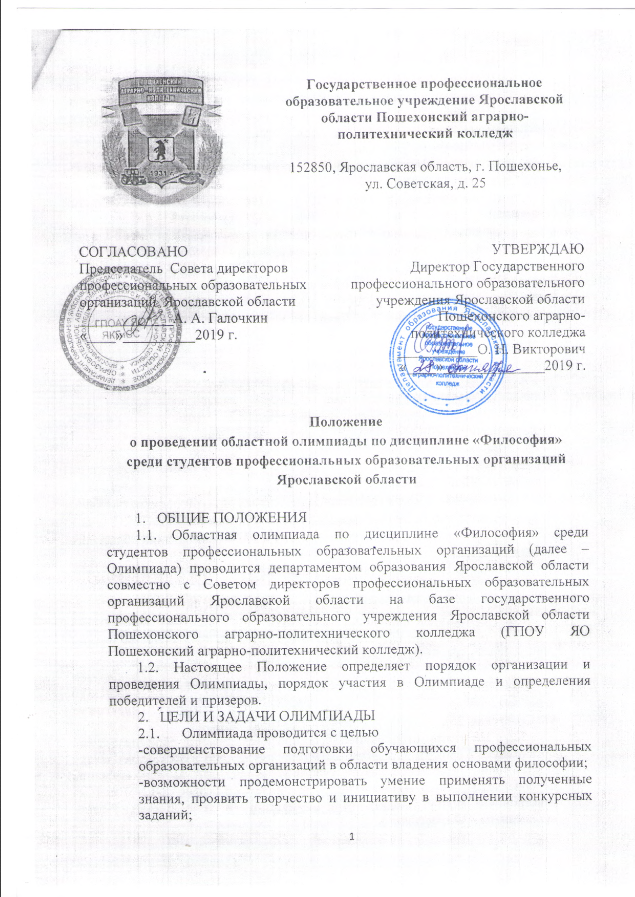 -повышения мотивации к изучению философии, воспитания культурно-ценностного отношения  как средству общения и познания;-формирования способности и готовности к пониманию и анализу мировоззренческих, социально и личностно значимых философских проблем.Задачами Олимпиады являются:стимулирование интереса к изучению дисциплин «Философия», «Основы философии»;расширение кругозора и развитие творческих способностей студентов;развитие интеллектуальных, личностных качеств студентов, в том числе воспитание здорового духа соревновательной борьбы.УЧАСТНИКИ ОЛИМПИАДЫ3.1. Для участия в областной олимпиаде профессиональные образовательные организации направляют 1-2 участников из числа студентов, осваивающих или освоивших дисциплины «Философия», «Основы философии». 3.2. Участниками Олимпиады являются студенты 2-3 курсов – победители отборочного этапа, проводимого самостоятельно профессиональными образовательными организациями.ЖЮРИ ОЛИМПИАДЫЖюри Олимпиады формируется из числа педагогических работников ГПОУ ЯО Пошехонского аграрно-политехнического колледжа   с привлечением педагогических работников других образовательных организаций.Жюри олимпиады:разрабатывает материалы олимпиадных заданий областного этапа;определяет систему оценки заданий Олимпиады;проверяет и оценивает результаты выполнения заданий областного этапа Олимпиады;определяет кандидатуры победителя и призеров Олимпиады;оформляет итоговые документы.ОРГАНИЗАЦИЯ И ПРОВЕДЕНИЕ ОЛИМПИАДЫОлимпиада проводится в два этапа:первый этап (отборочный) проводится на базе образовательных организаций самостоятельно;второй этап (заключительный) проводится областным оргкомитетом 28 ноября 2019 года на базе ГПОУ ЯО Пошехонского аграрно-политехнического колледжа  (Ярославская область, г. Пошехонье, ул. Советская, 25).По итогам отборочного этапа профессиональные образовательные организации в срок до 22 ноября  2019 года направляют в оргкомитет заявку (Приложение 1) и заявление от участника о согласии на использование персональных данных (Приложение 2, 3)  по факсу 8 (48546) 2-12-07 или  на электронную почту (е-mail): pshk_dir@mail.ru (в теме письма указать «Олимпиада – Философия»).Заявки на участие, заполненные не по форме и поданные в областной комитет позднее указанного срока, не рассматриваются.Регистрация участников Олимпиады производится по студенческим билетам.Для сопровождения участника Олимпиады назначается руководитель от организации-участника. При регистрации участника руководитель должен иметь оригиналы заявки и согласия на обработку персональных данных, а также копию платежного поручения о перечислении оргвзносов.Регламент проведения Олимпиады будет размещен на сайте  ГПОУ ЯО Пошехонского аграрно-политехнического колледжа http://selhoztehn-posh.edu.yar.ru в разделе «Конкурсы» с  22 ноября  2019 г.  УСЛОВИЯ ПРОВЕДЕНИЯ ОЛИМПИАДЫЗаключительный этап Олимпиады включает в себя выполнение заданий по темам: «Русская религиозная философия», «Современная западная философия», «Социальная философия в ее историческом развитии» по учебным дисциплинам «Философия» и «Основы философии».  На выполнение заданий Олимпиады отводится не более 90 минут.ПОДВЕДЕНИЕ ИТОГОВ ОЛИМПИАДЫИтоги Олимпиады подводятся в личном первенстве по лучшим показателям (сумме баллов, набранных за выполненные задания). При равном количестве баллов учитывается время выполнения задания.Итоги Олимпиады оформляются протоколом, который направляется в департамент образования Ярославской области и публикуется на официальном сайте ГПОУ ЯО Пошехонского аграрно-политехнического  колледжа.Победители олимпиады  награждаются дипломами и ценными подарками.  ФИНАНСИРОВАНИЕ ОЛИМПИАДЫФинансирование Олимпиады производится за счет организационных взносов профессиональных образовательных организаций – участников Олимпиады.После получения заявки на участие и заявления участника о согласии на обработку персональных данных оргкомитет в течение недели высылает на адрес организации-участника договор и счет на оплату организационных взносов. Организационный взнос за участие в Олимпиаде составляет 500 рублей за одного участника и 200 рублей за одного сопровождающего. Организационный взнос перечисляется на счет ГПОУ ЯО Пошехонского аграрно-политехнического колледжа  до 27 ноября  2019 года. Банковские реквизиты: Государственное профессиональное образовательное учреждение Ярославской области Пошехонский аграрно-политехнический колледж (ГПОУ  ЯО  Пошехонский аграрно-политехнический колледж)Адрес: 152850 Ярославская область, г. Пошехонье,   ул. Советская д. 25ИНН 7624001382   ОГРН    1027601111130КПП 762401001               УФК по  Ярославской обл., (Деп.фин. ЯО ГПОУ ЯО Пошехонский аграрно-политехнический колледж, 903062146) р/с 40601810378883000001 в отделении Ярославль г. Ярославль БИК 047888001 Телефон бухгалтерии  (848546) 2-14-77 Назначение платежа: Организационный взнос за участие в  олимпиаде по дисциплине «Философия» по договору…., счету … .В тексте «Назначение платежа» указание кода дохода, реквизитов договора, счета обязательно.Оплата проезда участника областного этапа Олимпиады и сопровождающего лица осуществляется за счет направляющей стороны.Приложение 1СОСТАВ ОРГАНИЗАЦИОННОГО КОМИТЕТАпо подготовке и проведению областной олимпиады по дисциплине «Философия» среди студентов профессиональных образовательных организаций Ярославской областиПриложение 2ЗАЯВКАна участие в областной олимпиаде по дисциплине «Философия» среди студентов профессиональных образовательных организаций Ярославской области__________________________________________________________________(полное наименование образовательной организации)Директор	____________________________          __________________	                               (подпись)                                                     (расшифровка)Приложение 3ЗАЯВЛЕНИЕ О СОГЛАСИИ НА ОБРАБОТКУ ПЕРСОНАЛЬНЫХ ДАННЫХЯ, ________________________________________________________________(фамилия, имя, отчество полностью)паспорт ________________ выдан «____»________________ ________ года(серия, номер) 					(дата выдачи)_________________________________________________________________(кем выдан)проживающий (ая) по адресу: ________________________________________________________________________________________________________даю свое согласие ГПОУ ЯО Пошехонскому аграрно-политехническому колледжу  на обработку, передачу и распространение моих персональных данных (включая их получение от меня и/ или от любых третьих лиц) в целях участия в областной олимпиаде по дисциплине «Философия» среди студентов профессиональных образовательных организаций Ярославской области для использования:Согласие вступает в силу со дня его подписания, действует в течение периода проведения областной олимпиады. Согласие может быть отозвано мною в любое время на основании моего письменного заявления.____________	___________________		________________________(дата)			(подпись)				(расшифровка подписи)Приложение 4Согласие родителя/законного представителя на обработку персональных данных несовершеннолетнегоЯ,___________________________________________________________________________                      паспорт _______________, выдан «___» __________ _______ года _____________________________________________________________________________(кем выдан)Проживающий (ая) по адресу:___________________________________________________ _____________________________________________________________________________даю согласие государственному профессиональному образовательному учреждению Ярославской области Пошехонскому аграрно-политехническому  колледжу, расположенному по адресу г. Пошехонье, ул. Советская, д.25 (далее – Оператор) на обработку  персональных данных обучающегося _____________________________________________________________________________                           (наименование учебного заведения)_____________________________________________________________________________, (фамилия, имя, отчество, дата рождения)проживающего  по адресу: ___________________________________________________________________________________________________________________________________ в целях участия в областной олимпиаде по дисциплине «Философия»   среди студентов профессиональных образовательных организаций Ярославской области. Персональные данные, в отношении которых дается данное согласие, включают: Ф.И.О, дата рождения, место рождения, гражданство, адрес места жительства (по паспорту, фактически), дата регистрации по указанному месту жительства, номер телефона, номер страхового свидетельства.Обработка персональных данных Оператором включает в себя сбор, запись, систематизацию, накопление, хранение, уточнение (обновление, изменение), извлечение, использование, передачу (предоставление, доступ), обезличивание, блокирование, удаление, уничтожение персональных данных. Обработка персональных данных может осуществляться как с использованием, так и без использования средств автоматизации.Распространение персональных данных Оператором осуществляется только с целью образовательной деятельности и распространяется на перечисленные персональные данные.Согласие вступает в силу со дня его подписания, действует в течение периода участия в олимпиаде. Согласие может быть отозвано мною в любое время на основании моего письменного заявления.__________________________________(_______________________________) «____»_______________ 2019 г.Приложение 5ПРОТОКОЛ                                                                                                          результатов областной олимпиады по дисциплине «Философия» среди студентов профессиональных образовательных организаций Ярославской области28.11.2019 г.     Члены организационного комитета: ____________________________________________________________________________________________________________________________________________________________________________________________________________________________________________________________________________________________________Председатель организационного комитетаВикторович Ольга Николаевна, директор ГПОУ ЯО Пошехонского аграрно-политехнического  колледжаЗаместитель председателя организационного комитетаЖирнова Галина Витальевна, заместитель начальника отдела профессионального образования Департамента образования Ярославской областиЧлены организационного комитетаБелоножко Дмитрий Федорович, профессор Ярославского государственного университета им. П. Г. ДемидоваРазживина Дарья Витальевна, старший преподаватель кафедры ФСКТиТ ФГБОУ ВО Рыбинского государственного авиационного технического университета имени П. А. Соловьева  Новикова Елена Павловна, заместитель директора по учебной работе ГПОУ ЯО Пошехонского аграрно-политехнического  колледжа  Туркина Ирина Юрьевна, преподаватель дисциплины «Философия» ГПОУ ЯО Пошехонского аграрно-политехнического  колледжа  Орлова Елена Юрьевна, методист ГПОУ ЯО Пошехонского аграрно-политехнического  колледжа  Участник:Участник:Ф.И.О. (полностью)Специальность (код, наименование)Дата рождения, возрастКурсДополнительная информация:Дополнительная информация:Ф.И.О. (полностью) преподавателя, подготовившего участника Контактный телефон преподавателяФ.И.О. (полностью) сопровождающего Контактный телефон сопровождающегоАдрес электронной почты образовательной организации (обязательно)Реквизиты образовательной организации для выставления счета на оплату участия в олимпиаде, полный почтовый адрес, телефон/ факс бухгалтерии     Директору Государственного     профессионального образовательного     учреждения Ярославской областиПошехонского аграрно-                  политехнического колледжаВикторович Ольге Николаевне№ п/пПерсональные данныеИспользование персональных данных1.Фамилия, имя, отчествоведение бухгалтерского учета, выставление в СМИ, использование в документации по проведению областной олимпиады, информация на доске объявлений организации, отчетная документация 2.Дата рождения, возрастиспользование в документации по проведению областной олимпиады3.Специальность, курсиспользование в документации по проведению областной олимпиады     Директору Государственного     профессионального образовательного     учреждения Ярославской областиПошехонского аграрно-                  политехнического колледжаВикторович Ольге НиколаевнеДепартамент образования  Ярославской областигосударственное профессиональное образовательное учреждениеЯрославской областиПошехонский аграрно-политехнический колледж152850, Ярославская область,г. Пошехонье, ул. Советская, д.25Тел./факс 8-(48546)  2-12-07, 2-14-77e-mail: pshk_dir @mail.ru №ОУ СПОФИО участникаСумма балловВремя выполнения заданияЗанятое место